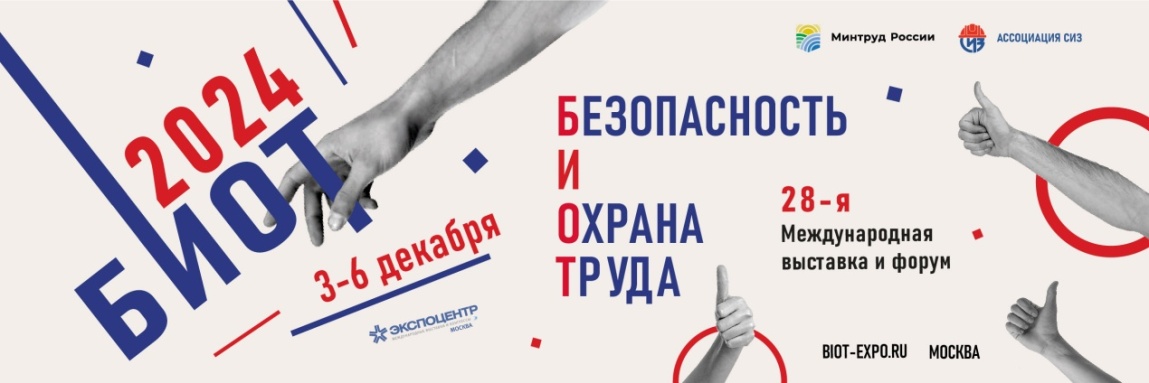 Определены даты, место и основная тематика БИОТ-202428-я Международная специализированная выставка и деловой форум «Безопасность и охрана труда 2024» (БИОТ) пройдут с 3 по 6 декабря 2024 года в Москве, в ЦВК «Экспоцентр» на Краснопресненской набережной. Ключевыми темами форума станут: завершение перехода на ЕТН, цифровизация процессов охраны труда и нарастающая конкуренция с азиатскими производителями СИЗ. В декабре 2024 года прекращают свое действие типовые отраслевые нормы (ТОН) выдачи средств индивидуальной защиты (СИЗ) и вступают в действие единые типовые нормы (ЕТН). Закончится сложный, почти трехлетний переход к новому, полностью измененному законодательству в сфере охраны труда, что изменит привычную жизнь большинства российских работодателей.                                            От формального списочного подхода выдачи СИЗ они переходят к рациональному - риск-ориентированному. Работник будет обеспечиваться СИЗ, исходя из вредных и опасных факторов, климатических условий на конкретном рабочем месте, наличия подтвержденных защитных свойств СИЗ. Самым первым итогам перехода на ЕТН будет посвящена обширная часть деловой программы БИОТ.Еще одним заметным фактором на российском рынке средств индивидуальной защиты стал приход азиатских производителей:  китайских, индийских, пакистанских, индонезийских, среднеазиатских и др. поставщиков СИЗ, спецодежды, цифровых услуг в сфере охраны труда и промышленной безопасности. На сегодняшний день количество заявок на выставочные площади со стороны азиатских коллег превышает аналогичное число российских. Отечественный рынок СИЗ динамично растет уже несколько лет подряд, чем привлекает игроков с Востока, также стремящихся занять освободившиеся ниши после ухода западных компаний. Организаторы БИОТ-2024 при распределении выставочных площадей отдают тем не менее приоритет российским компаниям и призывают их не откладывать бронирование в долгий ящик. В рамках деловой программы форума БИОТ 2024 традиционно пройдут дискуссии, конференции, круглые столы, сессии, на которых обсудят самый широкий спектр актуальных проблем отрасли СИЗ. Как всегда, в Экспоцентре соберется самый представительный состав участников из чиновников высшего звена,, профессиональных и общественных союзов, глав ведущих предприятий-производителей, поставщиков и дистрибьюторов средств индивидуальной защиты, компаний, специализирующихся на охране труда, промышленной безопасности, медицине труда, отечественных и зарубежных экспертов. Участников БИОТ-2024 также ждет насыщенная Молодежная программа: конкурс научно-исследовательских работ, творческий конкурс БИОТ АРТ, кейс-чемпионат БИОТОН.  Здесь же развернутся: Всероссийские соревнования «Оказание первой помощи пострадавшему», Зона игровых решений, шоу-показы «Елка безопасности» и медиафорум. Организаторами БИОТ выступают Минтруд России и Ассоциация разработчиков, изготовителей и поставщиков средств индивидуальной защиты (Ассоциация «СИЗ»).Сайт БИОТ 2024: https://biot-expo.ru/